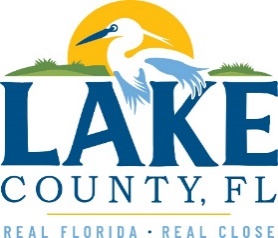 Office of Procurement ServicesP.O. Box 7800 • 315 W. Main St., Suite 416 • Tavares, FL 32778SOLICTATION: Sale of Industrial Park Real Property (Real Estate)				01/11/2024Vendors are responsible for the receipt and acknowledgement of all addenda to a solicitation. Confirm acknowledgement by including an electronically completed copy of this addendum with submittal.  Failure to acknowledge each addendum may prevent the submittal from being considered for award.THIS ADDENDUM DOES NOT CHANGE THE DATE FOR RECEIPT OF PROPOSALS.QUESTIONS/RESPONSESQ1.  County’s Parcel 20-21-25-1200-000-00300 is being offered for sale. The property is encumbered with easements that benefit the County. Please provide more detail on what they are used for, can they be relocated, etc.  Would the actual easement documents be available? R1.   Right of Way, and easements will be retained as shown on the Plat of the Chris Ford Industrial Park (Commerce Park). The exhibit in the bid package also shows that Lake County will retain ownership of the access parcel in order to control any access from Non-Commerce Park properties that would want to connect to Independence Blvd.ACKNOWLEDGEMENTFirm Name:  I hereby certify that my electronic signature has the same legal effect as if made under oath; that I am an authorized representative of this vendor and/or empowered to execute this submittal on behalf of the vendor.  Signature of Legal Representative Submitting this Bid:  Date: Print Name: Title: Primary E-mail Address: Secondary E-mail Address: 